Press Release / June 5, 2014Method Park wins IBM “Innovation in Systems Development” AwardAt this year’s IBM Innovate conference Method Park was recognized by the IBM Software Group; winning the “Innovation in Systems Development Business Partner Award 2014”.Orlando, FL – At this year’s IBM Innovate conference Method Park was recognized by the IBM Software Group; winning the “Innovation in Systems Development Business Partner Award 2014”. This coveted award recognizes the contribution and value the “Stages” Process Management Suite has brought to IBM customers through the integration with IBM Rational Team Concert. Kristof Kloeckner (General Manger IBM Software Group) stated during the award ceremony “it is very important to enlarge the IBM Rational Ecosystem with partners that bring more efficiency for customers and create a sustainable win-win situation”.“Best in class systems and products require systematic and well-harmonized tools, supported by sound processes. The IBM Rational tools & Method Park Stages helps clients to gain a competitive edge by unlocking engineering knowledge. Real customer benefits include increased reuse of assets, improved standard compliance with less effort, and measurable business growth.” Bernd Hindel, Method Park Chief Executive Officer.The Stages and Rational Team Concert integration combines the process management of Stages with the application lifecycle management capabilities of RTC. Together Stages and RTC ensure efficient compliance with industry standards and best practices, such as CMMI, Automotive SPICE, ISO; 26262, IEC 62304, DO-178/254. Both tools create an environment to define, share, and use engineering processes across product development and help solving complex engineering challenges.About Method ParkMethod Park is a software solution provider that develops the industry leading process solution called Stages. Stages ensures that systems engineering processes are implemented consistently across the organization. Team members can quickly navigate and understand the process context and find the information they need. Project Managers have optimized processes based on their specific requirements and still follow standard procedures. Stages executes the processes directly in typical engineering environments, while ensuring their compliance with industry standards and best practices, such as CMMI, Automotive SPICE, ISO 26262, IEC 62304 & DO-178/254.Contact:Duncan SeidlerOffice: + 49 9131-97206-269Material: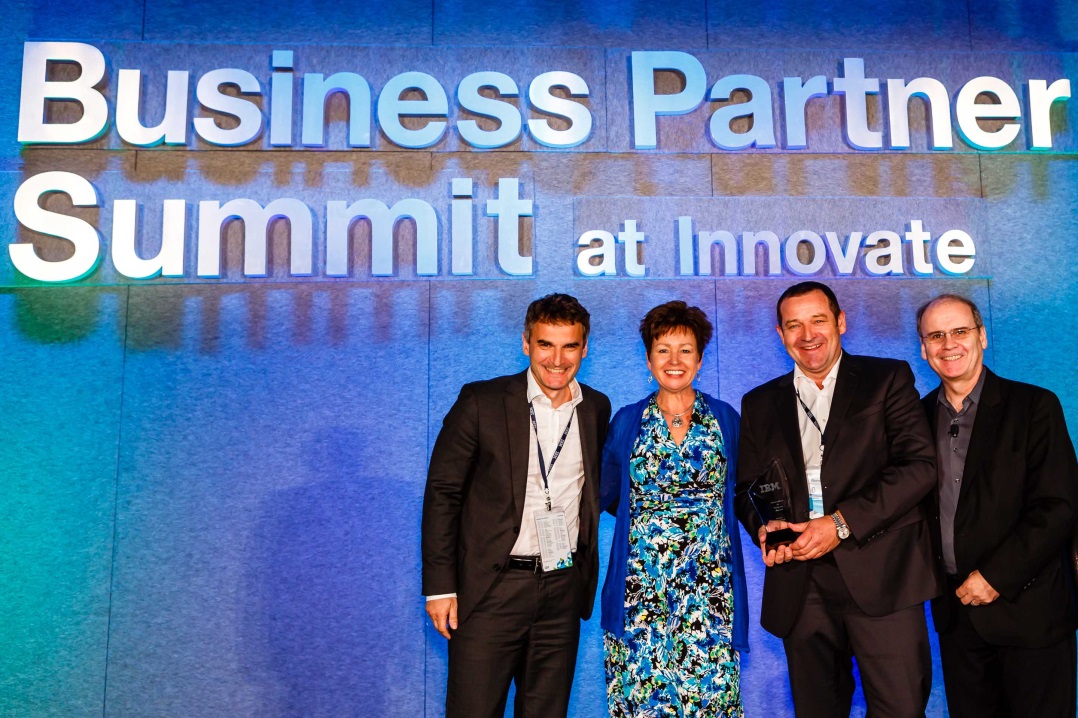 